 
АДМИНИСТРАЦИЯ КАМЫШЛОВСКОГО ГОРОДСКОГО ОКРУГА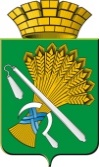 П О С Т А Н О В Л Е Н И Еот 27.08.2021   № 603Об организации и подготовке мероприятий, посвященных празднованию 353- ей годовщины со Дня образования города Камышлов в 2021 годуВ целях сохранения историко-культурного наследия города, создания условий для организации досуга и массового отдыха жителей Камышловского городского округа в Камышловском городском округе в соответствии с п.п. 24, 37, 55, 57, п. 1., статьи 30 главы 4 Устава Камышловского городского округа, принятого решением Камышловской городской Думы от 26 мая 2005 г. N 257 (с изменениями и дополнениями), руководствуясь Положением о порядке организации и проведения культурно-зрелищных, спортивных и иных массовых мероприятий на территории Камышловского городского округа, утвержденного постановлением администрации Камышловского городского округа от 22 апреля 2019 года № 360, администрация Камышловского городского округа ПОСТАНОВЛЯЕТ:1. Провести в Камышловском городском округе мероприятия, посвященные празднованию 353-ей годовщины со Дня образования города Камышлов с 4 сентября по 11 сентября 2021 года.2. Утвердить:1) состав организационного комитета по подготовке и проведению празднования 353-ей годовщины со Дня образования города Камышлов (Приложение N 1).2) программу празднования 353-ей годовщины со Дня образования города Камышлов в 2021 году (далее Программа) (Приложение N 2).3. Организационному комитету по подготовке и проведению празднования 353-ей годовщины со Дня образования города Камышлов провести 31 августа 2021 года в 10-00 часов оперативно–технический осмотр объектов и сооружений, на которых состоятся мероприятия, в соответствии с Программой.4. Комитету по образованию, культуре, спорту и делам молодежи администрации Камышловского городского округа (Кузнецова О.М.) поручить муниципальным учреждениям, в отношении которых Комитет по образованию, культуре, спорту и делам молодежи администрации Камышловского городского округа выполняет функции учредителя:1) обеспечить реализацию Программы, утвержденной в подпункте 2 пункта 2 настоящего постановления; 2) выступить в качестве организаторов мероприятий и осуществить их подготовку.Рекомендовать Межмуниципальному отделу Министерства внутренних дел Российской Федерации «Камышловский» (Хмелев Ю.Н.):5.1. обеспечить общественный порядок и безопасность с 4 сентября по 11 сентября 2021 года включительно в местах проведения мероприятий согласно Программы:5.2. ограничить движение частного транспорта: 5.2.1. 4 сентября 2021 года с 9.00 часов до 15.00 часов по улице ул. Карла Маркса (четная и нечетная стороны от ул. Маяковского);5.2.2. 11 сентября 2021 года с 12.00 часов до 18.00 часов по улице ул. Карла Маркса (четная и нечетная стороны от улицы Маяковского). 6. Отделу жилищно–коммунального и городского хозяйства администрации Камышловского городского округа (Семенова Л.А.) осуществить контроль за содержанием территорий в местах проведения мероприятий с 4 сентября по 11 сентября 2021 года.7. Отделу экономики администрации Камышловского городского округа (Акимова Н.В.) организовать праздничную торговлю во время проведения праздничных мероприятий 11 сентября 2021 года с 14.00 часов до 19.00 часов по улице Карла Маркса.8. Руководителям структурных подразделений, отраслевых (функциональных) органов администрации Камышловского городского округа обеспечить выполнение решений организационного комитета в установленные сроки.Рекомендовать руководителям предприятий и учреждений, индивидуальным предпринимателям принять активное участие в подготовке и проведении мероприятий, посвященных празднованию 353-ей годовщины со Дня образования города Камышлов.10. Организационному отделу администрации Камышловского городского округа (Сенцова Е.В.) опубликовать настоящее постановление в средствах массовой информации и разместить на официальном сайте Камышловского городского округа до 31 августа 2021 года.11. Установить, что проведение мероприятий осуществляется с учетом действующих ограничительных мер, установленных Указом Губернатора Свердловской области от 18 марта 2020 года N 100-УГ «О введении на территории Свердловской области режима повышенной готовности и принятии дополнительных мер по защите населения от новой коронавирусной инфекции (2019-nCoV)», постановлением администрации Камышловского городского округа от 16.03.2020 года N 173 «О проведении мероприятий, направленных на предупреждение и ограничение распространения на территории Камышловского городского округа новой коронавирусной инфекции»  (с изменениями и дополнениями).12. Считать утратившим силу постановления администрации Камышловского городского округа от 28 мая 2021 года N 367 «Об организации и подготовке мероприятий, посвященных празднованию 353-ей годовщины со Дня образования города Камышлов в 2021 году», от 20 июля 2021 года N 498 «О внесении изменений в Программу празднования 353-ей годовщины со Дня образования города Камышлов в 2021 году», от 30 июля 2021 N 518 «О приостановлении действия постановления администрации Камышловского городского округа от 28.05.2021 N 367 «Об организации и подготовке мероприятий, посвященных празднованию 353-ей годовщины со Дня образования города Камышлов в 2021 году»».13. Контроль за выполнением настоящего постановления возложить на заместителя главы администрации Камышловского городского округа Соболеву А.А..Сроки контроля – в соответствии с постановлением.ГлаваКамышловского городского округа                                               А.В. ПоловниковСОСТАВ организационного комитета по подготовке и проведению празднования 353-ей годовщины со Дня образования города Камышлов1. Председатель организационного комитета: Половников Алексей Владимирович, глава Камышловского городского округа2. Заместитель председателя организационного комитета:Соболева А.А., заместитель главы администрации Камышловского городского округа. 3. Секретарь комитета:  Колотилова Ксения Владимировна, методист муниципального казенного учреждения «Центр обеспечения деятельности городской системы образования».4. Члены организационного комитета:Власова Елена Николаевна – заместитель главы администрации Камышловского городского округа,Кузнецова Ольга Михайловна – председатель Комитета по образованию, культуре, спорту и делам молодежи администрации Камышловского городского округа, Акимова Наталья Витальевна – начальник отдела экономики администрации Камышловского городского округа, Семенова Лариса Анатольевна – начальник отдела жилищно-коммунального и городского хозяйства администрации Камышловского городского округа, Сенцова Елена Васильевна – начальник организационного отдела администрации Камышловского городского округа, Хмелев Юрий Николаевич – врио начальника Межмуниципального отдела Министерства внутренних дел Российской Федерации «Камышловский»  (по согласованию),Канева Марина Николаевна – директор Автономного муниципального учреждения культуры Камышловского городского округа «Центр культуры и досуга»,Сажаева Наталья Николаевна – директор Муниципального казенного учреждения «Центр обеспечения деятельности городской системы образования»,Озорнин Сергей Владимирович – главный редактор Автономной некоммерческой организации «Редакция «Камышловские известия» (по согласованию),Новиков В.А. – директор муниципального бюджетного учреждения «Центр развития физической культуры, спорта и патриотического воспитания»,Фадеев Дмитрий Юрьевич – директор Муниципального казенного учреждения «Центр обеспечения деятельности администрации Камышловского городского округа»,Салихова Юлия Валерьевна – директор Муниципального автономного учреждения дополнительного образования Камышловского городского округа «Дом детского творчества»,Трубин Дмитрий Васильевич – директор Муниципального казенного учреждения «Центр городского обслуживания».ПРОГРАММАпразднования 353-ей годовщины со Дня образования города Камышлов 4 и 11 сентября 2021 году(в новой редакции)Список используемых сокращений:АМУК КГО – Автономное муниципальное учреждение культуры Камышловского городского округа;МБУК – Муниципальное бюджетное учреждение культуры;МБУДО «Камышловская ДХШ» – Муниципальное бюджетное учреждение дополнительного образования «Камышловская детская художественная школа»;МАУ ДО «Камышловская ДШИ№1» – Муниципальное автономное учреждение дополнительного образования «Камышловская детская школа искусств№1»;КГО – Камышловский городской округ;МБУ «ЦРФКСиПВ» – Муниципальное бюджетное учреждение «Центр развития физической культуры, спорта и патриотического воспитания»;МБУК «Камышловский краеведческий музей» – Муниципальное бюджетное учреждение культуры Камышловского городского округа «Камышловский краеведческий музей».Приложение N 1УТВЕРЖДЕНпостановлением администрации Камышловского городского округаот 27.08.2021  N 603Приложение N 2УТВЕРЖДЕНпостановлением администрации Камышловского городского округаот 27.08.2021 N 603№Место проведенияДата и время проведенияМероприятиеОтветственныйКраеведческий музей4 и 11 сентября10.00-18.00 часовВыставки:- картин камышловских художников, посвященная 200-летию Покровского собора «Прекрасен колокольный звон…»;- предметов богослужебной культуры «Символы веры»; - православных книг «Живое слово мудрости духовной»; - из авторских коллекций горожан «Воскресный Камышлов»Шумкова А.С.,и. о. директора МБУК «Камышловский музей»Художественная школа4 и 11 сентября10.00-18.00 часовВыставки скульптур из песка«Kamyshlov-art-Sand 2021» Тема «Сотворение мира»Теркулова Е.А., директор МБУДО «Камышловская ДХШ»4 сентября4 сентября4 сентября4 сентября4 сентябряЦентральная площадь 10.30–12.30 часовГуляние ряженныхКанева М.Н., директор АМУК КГО «ЦКиД»Центральная площадь11.00-11.40 часовОткрытие фестиваля «Земляничный джем»Салихова Ю.В., директор МАУ ДО «Дом детского творчества»Торговая улица11.40-12.00 часовКостюмированное шествиеСалихова Ю.В., директор МАУ ДО «Дом детского творчества»Сквер, улица К.Маркса12.00-14.00 часовМастер-классы, работа фотозонСалихова Ю.В., директор МАУ ДО «Дом детского творчества»Сквер12.00-14.00 часовСемейный шашечный турнир «Земляничные баталии»Салихова Ю.В., директор МАУ ДО «Дом детского творчества»Центральная площадь12.30 13.30 часов Концерт творческих коллективов города «Улыбайтесь! Жизнь прекрасна!»Канева М.Н., директор АМУК КГО «ЦКиД»Художественная школа13.00 часов Открытие выставки скульптур из песка«Kamyshlov-art-Sand 2021» Тема «Сотворение мира»Теркулова Е.А., директор МБУДО «Камышловская ДХШ»Художественная школа13.00 – 13.45 часовКонцерт учащихся и преподавателей Детской школы искусств №1 «С днем рождения, любимый город!»Олонцева Ю.О., директор МАУ ДО «Камышловская ДШИ№1»8 сентября8 сентября8 сентября8 сентября8 сентября11 сентября11 сентября11 сентября11 сентября11 сентябряЦентральная площадь15.00-19.00 часовЧемпионат Уральского федерального округа по силовому экстриму Новиков В.А., директор МБУ «ЦРФКСиПВ», Канева М.Н., директор АМУК КГО «ЦКиД» 